NOMINATION FOR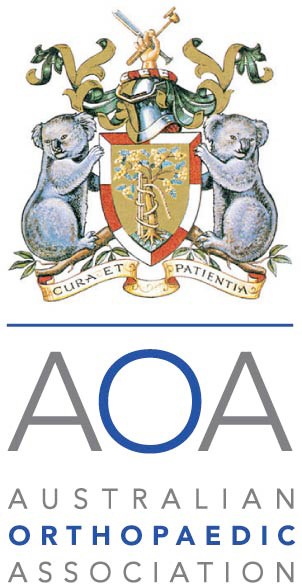 AOA HONOURS AND AWARDSFellows of AOA are invited to submit nominations for AOA Honours and Awards. Nominations must be made in writing using this form and mailed to Australian Orthopaedic Association, Level 12, 45 Clarence Street, Sydney NSW 2000.Nominations must be seconded by a Fellow, and a brief supporting letter outlining the reasons for your nomination must accompany this form. The closing date is 31 May.I,   	,  being  a  Fellow  of  the  Australian  Orthopaedic  Association, hereby nominate  		for the following Honour or Award (select one):L O Betts Memorial MedalAOA Medal for Meritorious ServiceAOA Award for LeadershipAOA Award for Service to Orthopaedic EducationAOA Award for Orthopaedic Research AOA Award for Humanitarian Service Honorary FellowLife Fellow         			Corresponding FellowPROPOSERSignatureDate  	SECONDERSignatureDate  	